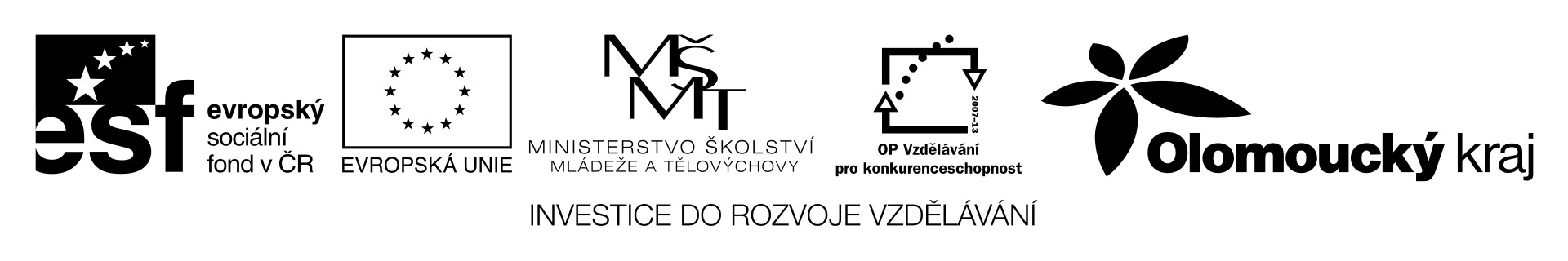 Základy fyzikálních měření ÚkolZměřte délky tří stran daného kvádru posuvným měřidlem.PomůckyPosuvné měřidlo, kvádr.Pracovní postupNaměřené hodnoty an, bn, cn  zapíšeme do připravené tabulky.Vypočítáme střední hodnoty měřené veličiny.Vypočítáme odchylky jednotlivých měření.Vypočítáme průměrné odchylky .Průměrné odchylky počítáme o jedno místo více, než bylo naměřeno. Střední hodnoty zaokrouhlíme na stejný počet desetinných míst jako průměrné odchylky.Vypočítáme relativní odchylky měření.Zapíšeme výsledky měření.Měření a výpočtyZávěrHrany kvádru měří:a = ………..			a = ………..
b = ………..			b = ………..
c = ………..			c = ………..
Číslo projektuCZ.1.07/1.1.00/44.0009 Partner projektuVyšší odborná škola a Střední průmyslová škola, ŠumperkČíslo měření   mmmmmmmmmmmm12345678910SoučetAritmetickýprůměr